__________________________                                                              _____________________________Firma de quien entrega                                                                           Firma de quien recibe______________________________				________________________________Firma de quien entrega                                                                         Firma de quien recibeOrigen:Destino:Destino:Entrega:Recibe:Recibe:Motivo del movimiento:Préstamo:__________Traslado:__________Baja:__________Baja:__________PlacaDescripción del elementoMarcaModeloSerialValor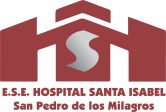 Formato de préstamos, traslados y devoluciones de activos fijos y otrosCódigo: F-GA-015Formato de préstamos, traslados y devoluciones de activos fijos y otrosVersión: 01Formato de préstamos, traslados y devoluciones de activos fijos y otrosPágina 1 de 1Origen:Destino:Destino:Entrega:Recibe:Recibe:Motivo del movimiento:Préstamo:__________Traslado:__________Baja:__________Baja:__________PlacaDescripción del elementoMarcaModeloSerialValor